雲林縣各鄉鎮市衛生所辦理食品業者登錄(確認)服務駐點分配表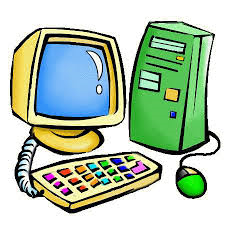 服務時間週一週二週三週四週五上午(9時-12時)北港鎮衛生所(一樓服務台)東勢鄉衛生所(一樓服務台)西螺鎮衛生所(一樓衛教室)莿桐鄉衛生所(一樓服務台)上午(9時-12時)北港鎮衛生所(一樓服務台)東勢鄉衛生所(一樓服務台)西螺鎮衛生所(一樓衛教室)林內鄉衛生所(一樓服務台)下午(1時30分-4時30分)口湖鄉衛生所(一樓服務台北港鎮衛生所(一樓服務台)大埤鄉衛生所(一樓服務台)西螺鎮衛生所(一樓衛教室)土庫鎮衛生所(一樓服務台)下午(1時30分-4時30分)口湖鄉衛生所(一樓服務台北港鎮衛生所(一樓服務台)大埤鄉衛生所(一樓服務台)二崙鄉衛生所(一樓服務台)土庫鎮衛生所(一樓服務台)下午(1時30分-4時30分)口湖鄉衛生所(一樓服務台虎尾鎮衛生所(一樓服務台斗南鎮衛生所(一樓服務台)臺西鄉衛生所(一樓服務台)崙背鄉衛生所(二樓辦公室)下午(1時30分-4時30分)口湖鄉衛生所(一樓服務台虎尾鎮衛生所(一樓服務台斗南鎮衛生所(一樓服務台)元長鄉衛生所(一樓服務台)崙背鄉衛生所(二樓辦公室)下午(1時30分-4時30分)虎尾鎮衛生所(一樓服務台)古坑鄉衛生所(值班台)四湖鄉衛生所(一樓預注室)褒忠鄉衛生所(一樓服務台)水林鄉衛生所(一樓服務台)下午(1時30分-4時30分)虎尾鎮衛生所(一樓服務台)古坑鄉衛生所(值班台)四湖鄉衛生所(一樓預注室)褒忠鄉衛生所(一樓服務台)麥寮鄉衛生所(二樓預注室)【備註】雲林縣衛生局（3樓食品衛生科）週一至週五辦公時間(上午8時-12時；下午1時30分-5時30分) 皆有辦理食品業者登錄(確認)服務。【備註】雲林縣衛生局（3樓食品衛生科）週一至週五辦公時間(上午8時-12時；下午1時30分-5時30分) 皆有辦理食品業者登錄(確認)服務。【備註】雲林縣衛生局（3樓食品衛生科）週一至週五辦公時間(上午8時-12時；下午1時30分-5時30分) 皆有辦理食品業者登錄(確認)服務。【備註】雲林縣衛生局（3樓食品衛生科）週一至週五辦公時間(上午8時-12時；下午1時30分-5時30分) 皆有辦理食品業者登錄(確認)服務。【備註】雲林縣衛生局（3樓食品衛生科）週一至週五辦公時間(上午8時-12時；下午1時30分-5時30分) 皆有辦理食品業者登錄(確認)服務。【備註】雲林縣衛生局（3樓食品衛生科）週一至週五辦公時間(上午8時-12時；下午1時30分-5時30分) 皆有辦理食品業者登錄(確認)服務。